Аналитическая справкапо проверке работ учащихся, представленныхна научно-практическую конференциюзаочный тур 09 марта 2022 годаНа заочный тур научно-практической конференции учащихся  «Социально-экономическое направление» (Секция «Новые информационные технологии. Цифровая экономика») было представлено 5 работ. Комиссия в составе:1. Голубь Т.В., учитель математики СОШ №34, в.к.к. — председатель комиссии.2. Суворкова Н.Г., методист ЦДО, в.к.к. – член комиссии.3. Холкина С.И., учитель информатики шк.№40, в.к.к. – член комиссии.4.Кунгурцева И.П., учитель информатики СОШ №31, в.к.к.-член комиссии.5. Булатова Н.А., учитель математики СОШ №1, в.к.к. - член комиссии.6. Голубева Е.И., учитель математики СОШ №15, в.к.к. - член комиссии.7. Алексеева Н.А., учитель информатики СОШ №3, в.к.к. - член комиссии.8. Завескин М.В., учитель информатики ОЦ «Аксиома».провела проверку работ следующих учащихся: Проходной балл на очный тур составлял: 25-40 баллов. Проверка осуществлялась по следующим разделам: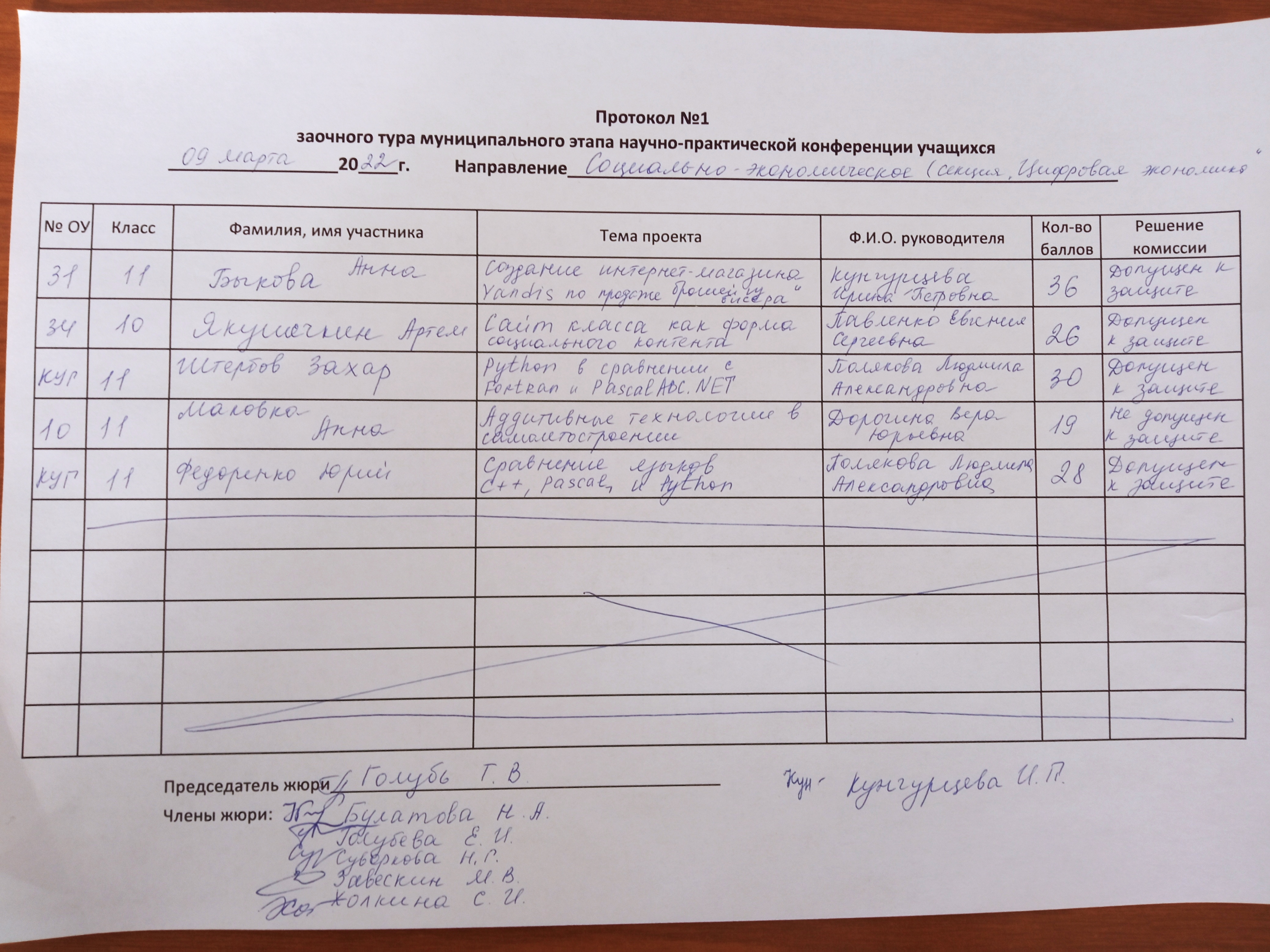 1. Теоретическая часть проекта2. Исследовательская часть проекта3. Оформление и структура проекта4. Особое мнение рецензента	При проверке работ были выявлены следующие моменты:1. В некоторых работах отсутствовал процесс исследования. 2. Гипотеза часто не отвечала предъявляемым к ней требованиям.3. Во многих работах отсутствовало личное отношение к исследованию, работы были больше реферативного характера.4. Комиссией было отмечено достаточно качественное оформление работ, гораздо лучше, чем в предыдущие годы. 5. На очную защиту было рекомендовано 4 работы.6. Понравились работа Быковой Анны «Создание интернет-магазина Yandis по продаже брошей из бисера». Учащаяся 11 класса сама создает изделия из бисера. В целях рекламы и реализиции этих изделий Анна решила создать сайт. При этом она использовала готовый шаблон для создания сайта. Получилось очень неплохо. В работе присутствует хорошая теоретическая часть, мнение автора, грамотные выводы.  